Е Д И Н Ы ЙУ Р О К«П Р А В АЧ Е Л О В Е К А»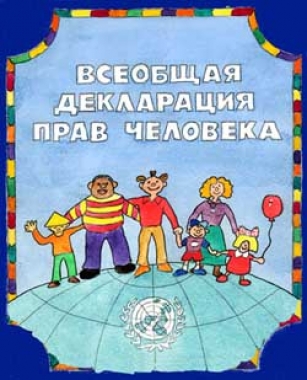 МБОУ школа с. НовогордеевкаЕдиный Урок «Права человека»,посвященный 75-ой годовщине Победы в ВОВ(ноябрь 2020)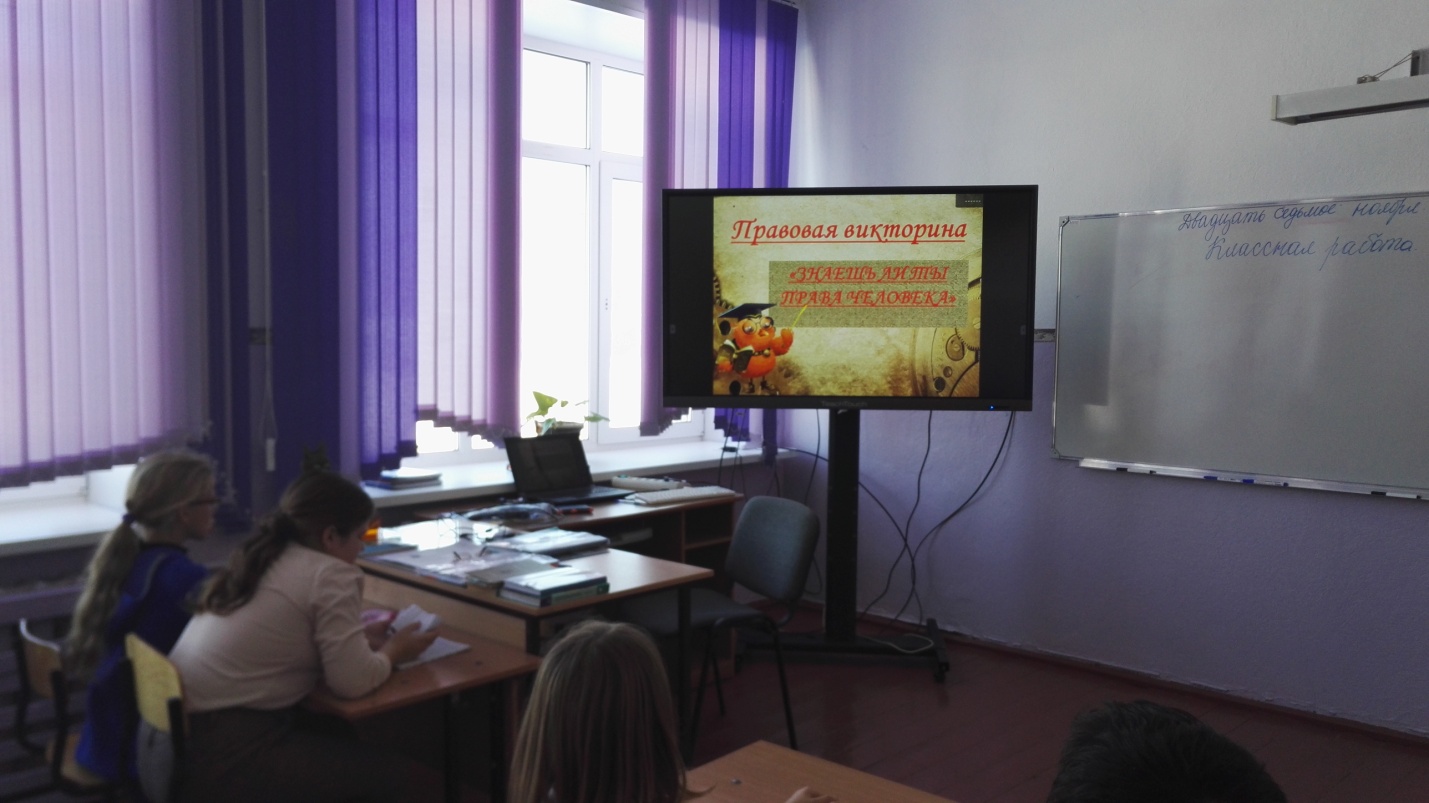 